                        Kryteria oceniania wychowanie fizyczne klasa VIII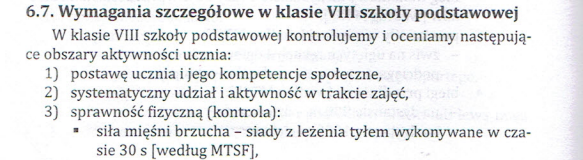 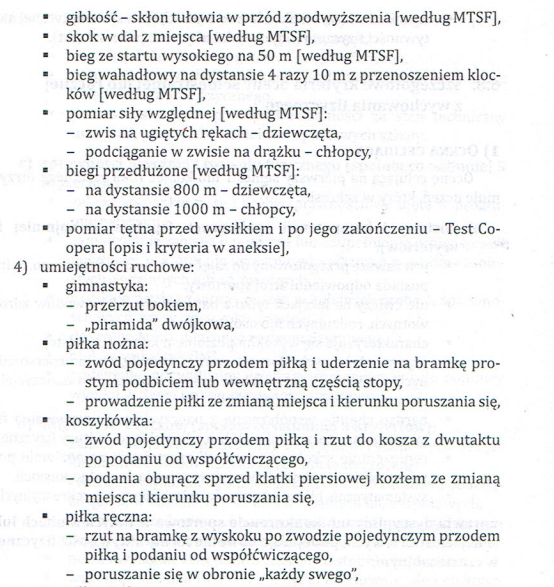 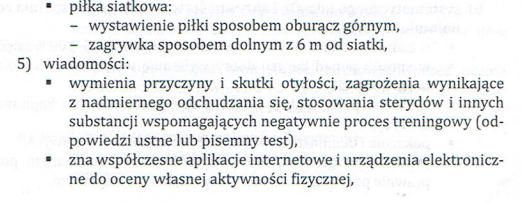 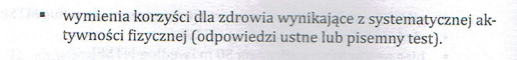 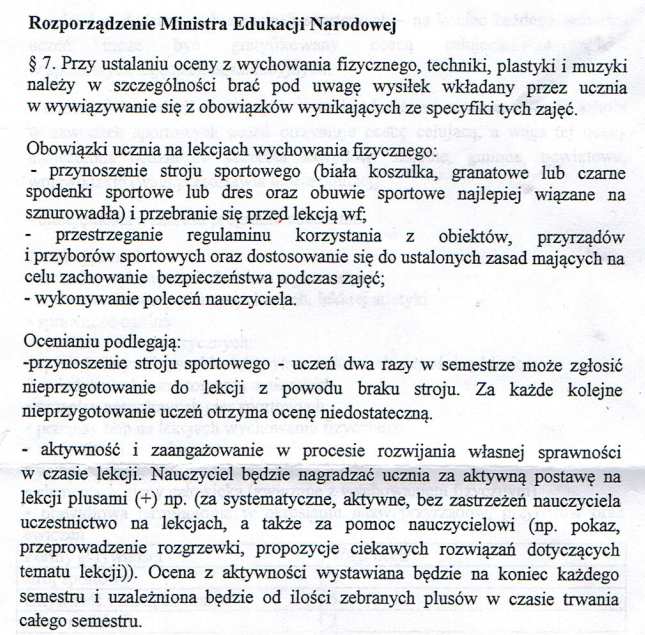 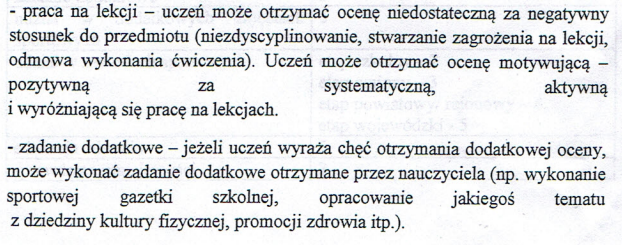 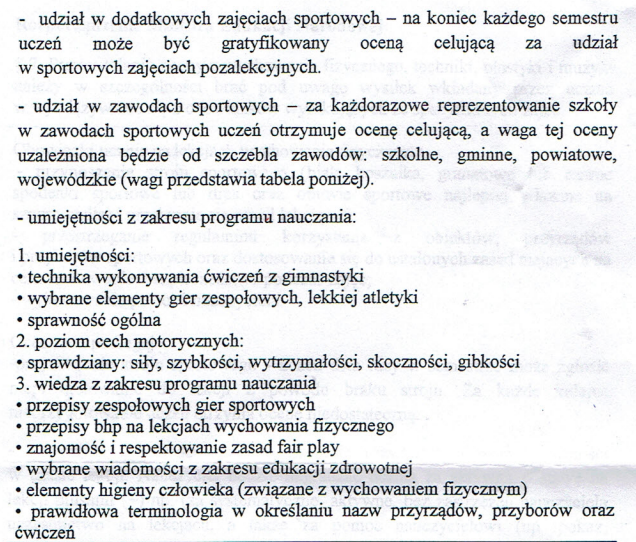 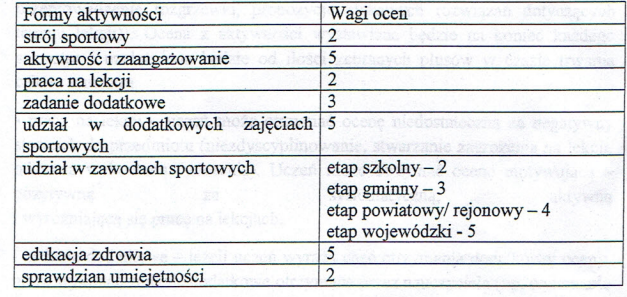 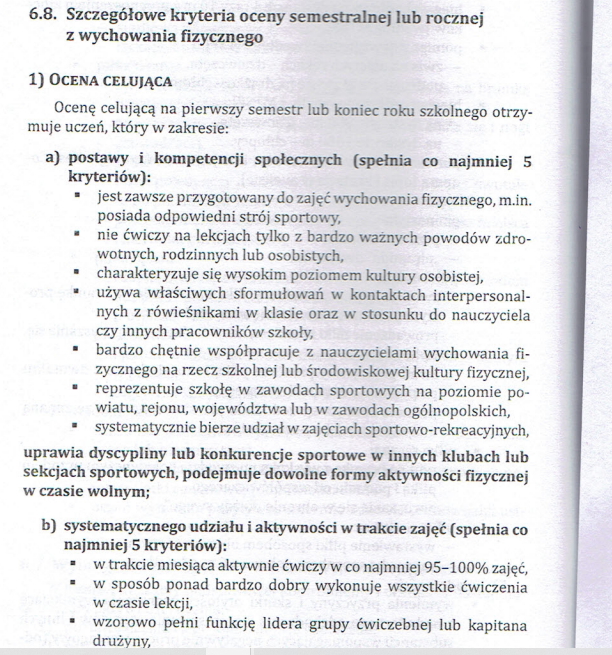 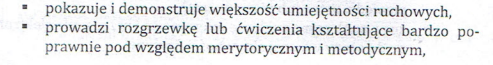 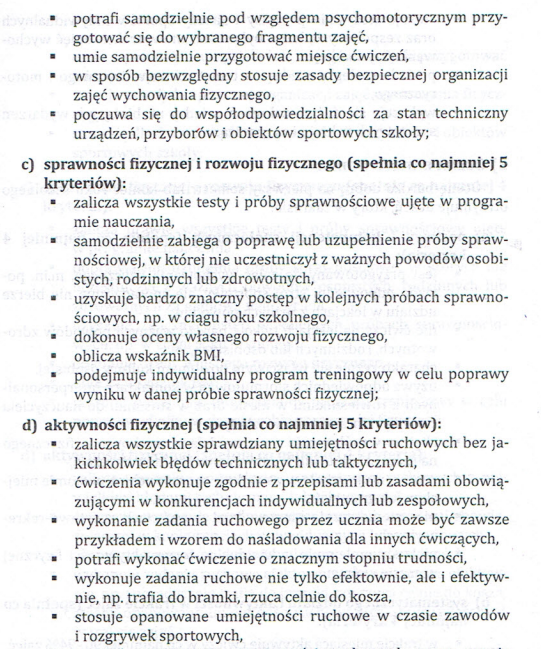 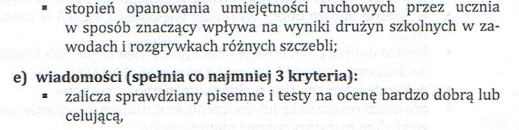 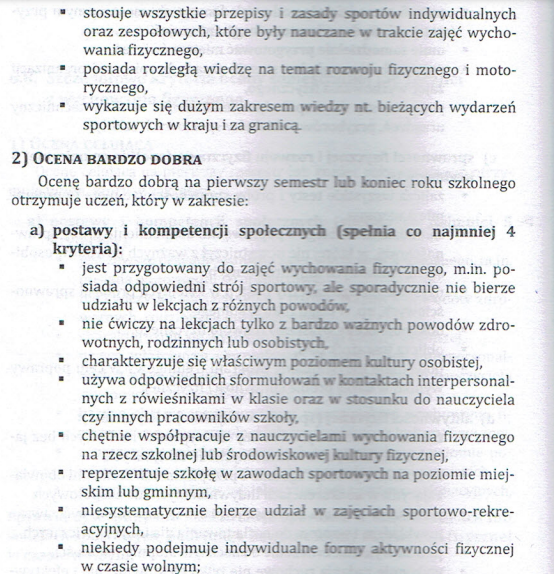 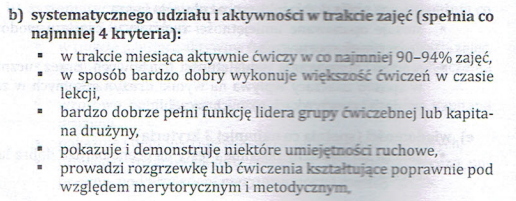 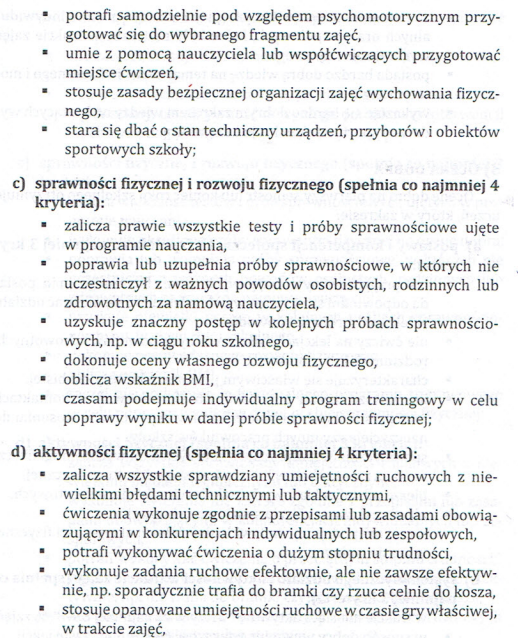 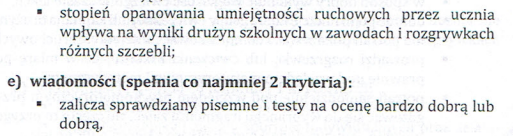 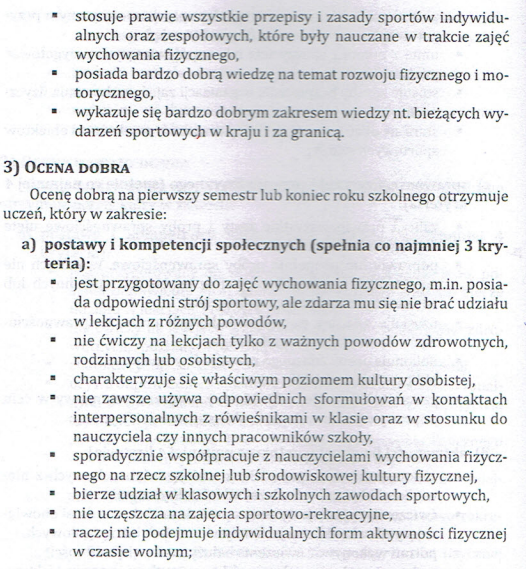 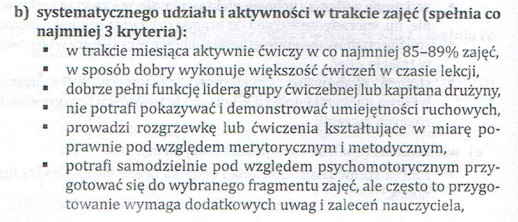 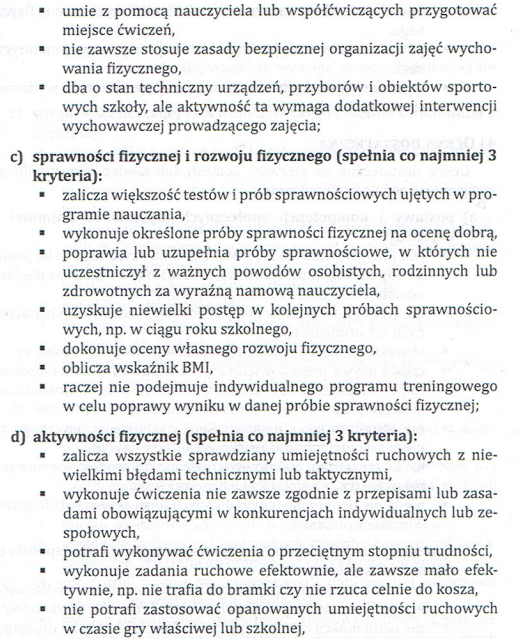 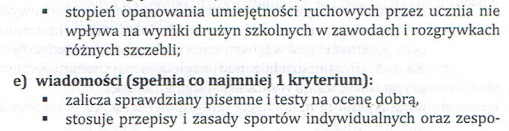 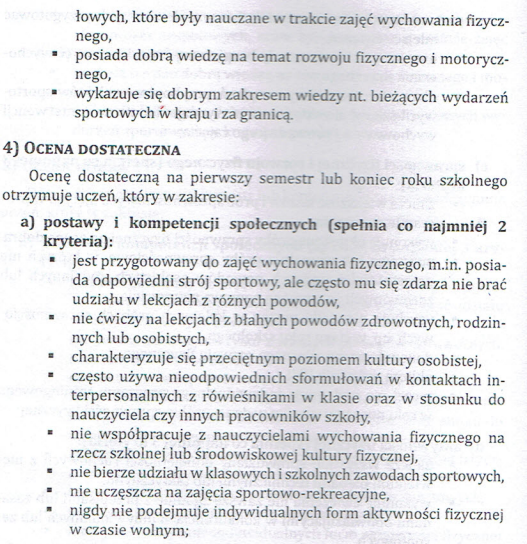 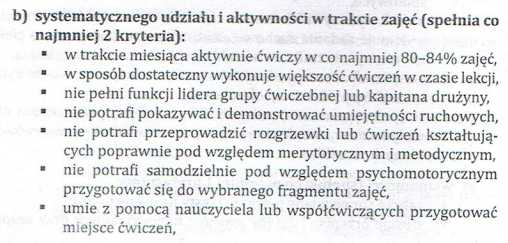 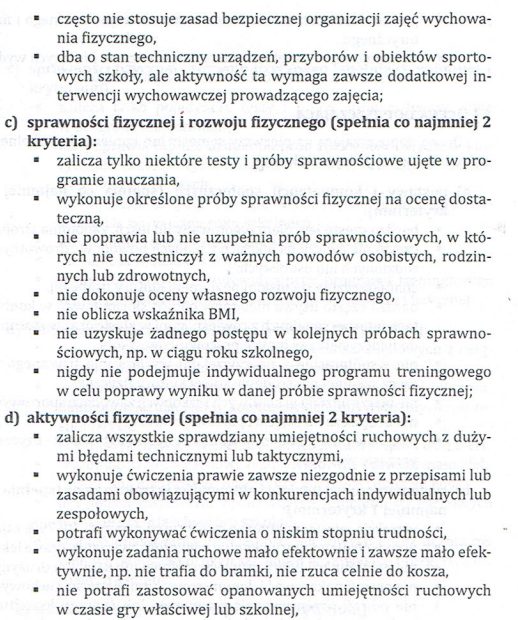 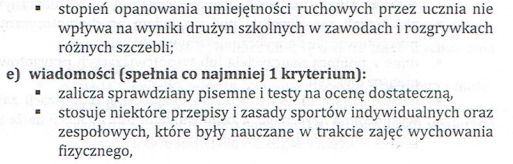 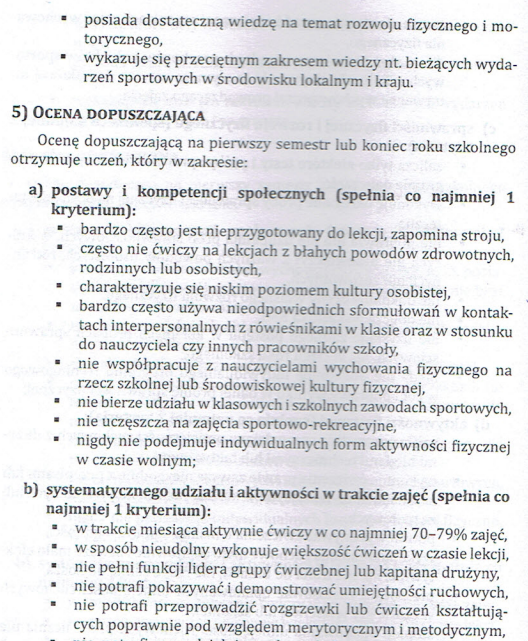 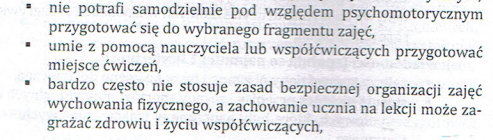 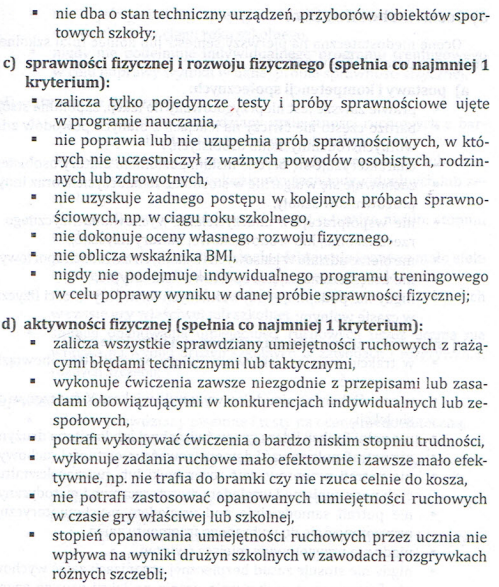 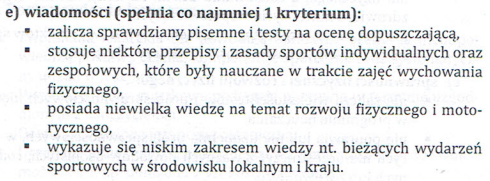 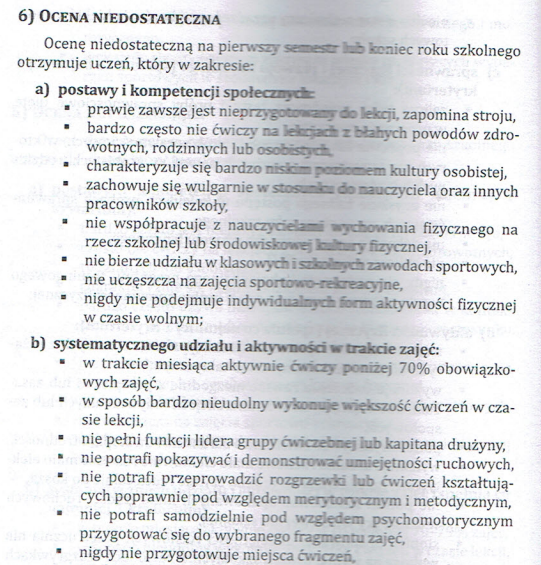 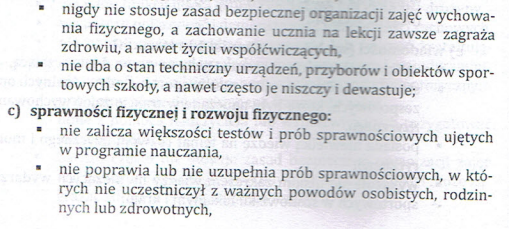 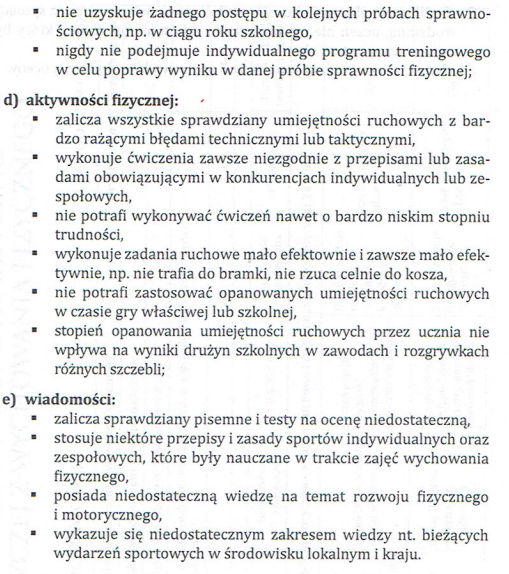 